The Mabo DecisionThe Wave Hill walk-out and subsequent ‘handing back’ of some Gurindji land opened the door to other land claims for First Nations People…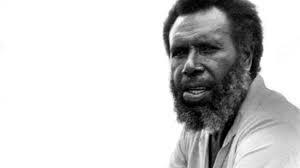 Eddie MaboUsing:https://aiatsis.gov.au/explore/mabo-caseand your own research answer the following questions:Who was Eddie Mabo?Where is Mer (Murray) Island? Draw a map.What was the Mabo Case about? When did this event happen?What was the ‘myth’ that the Mabo case overturned?What are the limitations of the Mabo decision? What lands can Aboriginal and Torres Strait Islander people claim?Research one other land claim by First Nations people- what was the outcome? 